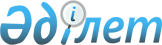 О реорганизации акционерных обществ "Национальный управляющий холдинг "Байтерек" и "Национальный управляющий холдинг "КазАгро"Постановление Правительства Республики Казахстан от 31 декабря 2020 года № 952.
      Правительство Республики Казахстан ПОСТАНОВЛЯЕТ:
      1. Реорганизовать акционерное общество "Национальный управляющий холдинг "Байтерек" путем присоединения к нему акционерного общества "Национальный управляющий холдинг "КазАгро".
      2. Утвердить изменения, которые вносятся в некоторые решения Правительства Республики Казахстан, согласно приложению к настоящему постановлению.
      3. Министерствам индустрии и инфраструктурного развития, сельского хозяйства Республики Казахстан совместно с Комитетом государственного имущества и приватизации Министерства финансов Республики Казахстан в установленном законодательством Республики Казахстан порядке принять меры, вытекающие из настоящего постановления.
      4. Настоящее постановление вводится в действие со дня его подписания. Изменения, которые вносятся в некоторые решения Правительства Республики Казахстан
      1. В постановлении Правительства Республики Казахстан от 27 мая 1999 года № 659 "О передаче прав по владению и пользованию государственными пакетами акций и государственными долями в организациях, находящихся в республиканской собственности":
      в перечне государственных пакетов акций и государственных долей участия в организациях республиканской собственности, право владения и пользования которыми передается отраслевым министерствам и иным государственным органам:
      в разделе "Министерству сельского хозяйства Республики Казахстан":
      строку, порядковый номер 205-14, исключить.
      2. Утратил силу постановлением Правительства РК от 02.06.2022 № 355 (вводится в действие с 01.07.2022).

      3. Утратил силу постановлением Правительства РК от 27.12.2023 № 1195.


      4. В постановлении Правительства Республики Казахстан от 6 апреля 2005 года № 310 "Некоторые вопросы Министерства сельского хозяйства Республики Казахстан" (САПП Республики Казахстан, 2005 г., № 14, ст. 168):
      в Положении о Министерстве сельского хозяйства Республики Казахстан, утвержденном указанным постановлением:
      в перечне организаций, находящихся в ведении Министерства сельского хозяйства Республики Казахстан и его ведомств:
      в разделе "2. Акционерные общества":
      строку, порядковый номер 3, исключить.
      5. В постановлении Правительства Республики Казахстан от 7 июля 2006 года № 645 "О некоторых вопросах поддержки агропромышленного комплекса с участием специализированных организаций" (САПП Республики Казахстан, 2006 г., № 25, ст. 257):
      в Правилах поддержки агропромышленного комплекса с участием специализированных организаций, утвержденных указанным постановлением:
      подпункты 3) и 4) пункта 2 изложить в следующей редакции:
      "3) за счет средств, выделенных из республиканского бюджета, оплачивает уставный капитал акционерного общества "Национальный управляющий холдинг "Байтерек" (далее – холдинг) и некоммерческого акционерного общества "Национальный аграрный научно-образовательный центр" (далее – НАО "НАНОЦ"), организует предоставление им бюджетных кредитов, осуществляет государственные закупки у специализированных организаций;
      4) осуществляет корпоративное управление Продкорпорацией и НАО "НАНОЦ".";
      пункт 4 изложить в следующей редакции:
      "4. Мероприятия по поддержке агропромышленного комплекса с участием специализированных организаций реализуются в соответствии с Государственной программой развития агропромышленного комплекса Республики Казахстан на 2017 – 2021 годы, Планом развития некоммерческого акционерного общества "Национальный аграрный научно-образовательный центр" на 2017 – 2021 годы, утвержденными в установленном законодательством Республики Казахстан порядке, и иными стратегическими и программными документами Республики Казахстан.
      Мероприятия по поддержке агропромышленного комплекса с участием НАО "НАНОЦ" направлены на обеспечение ускоренного научно-технологического развития экономики Казахстана в аграрной сфере.".
      6. В постановлении Правительства Республики Казахстан от 23 декабря 2006 года № 1247 "О мерах по реализации Указа Президента Республики Казахстан от 11 декабря 2006 года № 220" (САПП Республики Казахстан, 2006 г., № 49, ст. 518):
      подпункт 1) пункта 3 исключить.
      7. В постановлении Правительства Республики Казахстан от 16 ноября 2009 года № 1844 "Об определении перечня финансовых агентств, бюджетные кредиты из республиканского бюджета которым могут выделяться без обеспечения исполнения обязательств":
      в перечне финансовых агентств, бюджетные кредиты из республиканского бюджета которым могут выделяться без обеспечения исполнения обязательств:
      строку, порядковый номер 2, исключить.
      8. В постановлении Правительства Республики Казахстан от 6 апреля 2011 года № 376 "Об утверждении перечня национальных управляющих холдингов, национальных холдингов, национальных компаний":
      в перечне национальных управляющих холдингов, национальных холдингов, национальных компаний, утвержденном указанным постановлением:
      в разделе "Национальные управляющие холдинги":
      строку, порядковый номер 2, исключить.
      9. В постановлении Правительства Республики Казахстан от 25 мая 2013 года № 516 "О мерах по реализации Указа Президента Республики Казахстан от 22 мая 2013 года № 571 "О некоторых мерах по оптимизации системы управления институтами развития, финансовыми организациями и развития национальной экономики" (САПП Республики Казахстан, 2013 г., № 35, ст. 514):
      пункт 2 изложить в следующей редакции:
      "2. Определить основным предметом деятельности холдинга "Байтерек" управление принадлежащими ему на праве собственности и переданными в доверительное управление пакетами акций (долями участия в уставном капитале) национальных институтов развития, национальных компаний и других юридических лиц, а также стимулирование развития агропромышленного комплекса Республики Казахстан путем эффективного управления юридическими лицами, осуществляющими деятельность в сфере агропромышленного комплекса.".
      10. В постановлении Правительства Республики Казахстан от 30 мая 2015 года № 393 "Об утверждении Плана совместных действий Правительства Республики Казахстан и Национального Банка Республики Казахстан по созданию и развитию Международного финансового центра "Астана" на долгосрочную перспективу": 
      в Плане совместных действий Правительства Республики Казахстан и Национального Банка Республики Казахстан по созданию и развитию Международного финансового центра "Астана" на долгосрочную перспективу, утвержденном указанным постановлением:
      в приложении к указанному Плану:
      в строках, порядковые номера 1-1, 50-2, 50-3, 67-3, 78, слова "АО "НУХ "КазАгро" (по согласованию)," исключить.
      11. В постановлении Правительства Республики Казахстан от 13 октября 2017 года № 645 "Об утверждении Дорожной карты по формированию продовольственного пояса города Астаны на 2018 – 2021 годы":
      в Дорожной карте по формированию продовольственного пояса города Астаны на 2018 – 2021 годы, утвержденной указанным постановлением:
      в разделе "2. Меры по обеспечению столицы основными видами продовольственных товаров":
      в части второй слова "АО "НУХ "Казагро" заменить словами "АО "НУХ "Байтерек";
      в разделе "4. План мероприятий по реализации Дорожной карты по формированию продовольственного пояса города Астаны на 2018 – 2021 годы":
      в графах 5 и 6 строки, порядковый номер 13, слова "АО "НУХ "Казагро" заменить словами "АО "НУХ "Байтерек";
      в расшифровке аббревиатур:
      строку "АО "НУХ "Казагро" – акционерное общество "Национальный управляющий холдинг "Казагро";" изложить в следующей редакции:
      "АО "НУХ "Байтерек" – акционерное общество "Национальный управляющий холдинг "Байтерек";".
      12. В постановлении Правительства Республики Казахстан от 12 июля 2018 года № 423 "Об утверждении Государственной программы развития агропромышленного комплекса Республики Казахстан на 2017 – 2021 годы" (САПП Республики Казахстан, 2018 г., № 39-40-41, ст. 215):
      в Государственной программе развития агропромышленного комплекса Республики Казахстан на 2017 – 2021 годы, утвержденной указанным постановлением:
      по всему тексту слова "Акционерного общества "Национальный управляющий холдинг "КазАгро", АО "НУХ "КазАгро" заменить соответственно словами "Акционерного общества "Национальный управляющий холдинг "Байтерек", АО "НУХ "Байтерек";
      в примечании: расшифровке аббревиатур и сокращений:
      аббревиатуру и слова "АО "НУХ "КазАгро" – акционерное общество "Национальный управляющий холдинг "КазАгро" заменить аббревиатурой и словами "АО "НУХ "Байтерек" – акционерное общество "Национальный управляющий холдинг "Байтерек".
      13. В постановлении Правительства Республики Казахстан от 13 ноября 2018 года № 746 "Об утверждении Государственной программы развития продуктивной занятости и массового предпринимательства на 2017 – 2021 годы "Еңбек" (САПП Республики Казахстан, 2018 г., № 63, ст. 361):
      в Государственной программе развития продуктивной занятости и массового предпринимательства на 2017 – 2021 годы "Еңбек", утвержденной указанным постановлением:
      по всему тексту слова "дочерняя организация акционерного общества "Национальный управляющий холдинг "КазАгро", "ДО АО "НУХ "КазАгро" заменить соответственно словами "дочерняя организация акционерного общества "Национальный управляющий холдинг "Байтерек", "ДО АО "НУХ "Байтерек";
      в примечании: расшифровке аббревиатур:
      аббревиатуру и слова "ДО АО "НУХ "КазАгро" – дочерняя организация акционерного общества "Национальный управляющий холдинг "КазАгро" заменить аббревиатурой и словами "ДО АО "НУХ "Байтерек" – дочерняя организация акционерного общества "Национальный управляющий холдинг "Байтерек".
      14. Утратил силу постановлением Правительства РК от 26.04.2024 № 336 (вводится в действие по истечении десяти календарных дней после дня его первого официального опубликования).


      15. В постановлении Правительства Республики Казахстан от 28 декабря 2018 года № 900 "Об утверждении Стратегии развития акционерного общества "Национальная компания "KAZAKH INVEST" на 2018 – 2027 годы":
      в Стратегии развития акционерного общества "Национальная компания "KAZAKH INVEST" на 2018 – 2027 годы", утвержденной указанным постановлением:
      в разделе "Анализ текущей ситуации":
      в подразделе: "1.1. Анализ внешней среды":
      абзац "Дочерние организации АО "Национальный управляющий холдинг "Казагро" оказывают поддержку производству и продвижению на экспорт продукции субъектов агропромышленного комплекса." изложить в следующей редакции:
      "Дочерние организации АО "Национальный управляющий холдинг "Байтерек" оказывают поддержку производству и продвижению на экспорт продукции субъектов агропромышленного комплекса.".
      16. Утратил силу постановлением Правительства РК от 15.07.2022 № 482.

      17. Утратил силу постановлением Правительства РК от 23.09.2022 № 733.


					© 2012. РГП на ПХВ «Институт законодательства и правовой информации Республики Казахстан» Министерства юстиции Республики Казахстан
				
      Премьер-МинистрРеспублики Казахстан 

А. Мамин
Утверждены
постановлением Правительства
Республики Казахстан
от 31 декабря 2020 года № 952